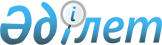 "Тимирязев ауданының әлеуметтік көмек көрсетудің, оның мөлшерлерін белгілеудің және мұқтаж азаматтарының жекелеген санаттарының тізбесін айқындаудың қағидаларын бекіту туралы" Тимирязев аудандық мәслихатының 2016 жылғы 27 сәуірдегі № 2/4 шешіміне өзгеріс енгізу туралы
					
			Күшін жойған
			
			
		
					Солтүстік Қазақстан облысы Тимирязев аудандық мәслихатының 2017 жылғы 15 маусымдағы № 13/6 шешімі. Солтүстік Қазақстан облысының Әділет департаментінде 2017 жылғы 30 маусымда № 4244 болып тіркелді. Күші жойылды - Солтүстік Қазақстан облысы Тимирязев аудандық мәслихатының 2020 жылғы 23 желтоқсандағы № 50/3 шешімімен
      Ескерту. Күші жойылды - Солтүстік Қазақстан облысы Тимирязев аудандық мәслихатының 23.12.2020 № 50/3 (алғашқы ресми жарияланған күнiнен кейін күнтiзбелiк он күн өткен соң қолданысқа енгiзiледi) шешімімен.
      "Құқықтық актілер туралы" Қазақстан Республикасының 2016 жылғы 6 сәуірдегі Заңының 26-бабына сәйкес Тимирязев аудандық мәслихаты ШЕШТІ:
      1. "Тимирязев ауданының әлеуметтік көмек көрсетудің, оның мөлшерлерін белгілеудің және мұқтаж азаматтарының жекелеген санаттарының тізбесін айқындаудың қағидаларын бекіту туралы" Тимирязев аудандық мәслихатының 2016 жылғы 27 сәуірдегі № 2/4 шешіміне (Нормативтік құқықтық актілерді мемлекеттік тіркеу тізілімінде № 3768 болып тіркелді, 2016 жылғы 3 маусымда "Әділет" Қазақстан Республикасы нормативтік құқықтық актілерінің ақпараттық-құқықтық жүйесінде жарияланды) мынадай өзгеріс енгізілсін:
      көрсетілген шешіммен бекітілген Тимирязев ауданының әлеуметтік көмек көрсетудің, оның мөлшерлерін белгілеудің және мұқтаж азаматтарының жекелеген санаттарының тізбесін айқындаудың қағидаларында:
      16-тармақ мынадай редакцияда жазылсын:
      "16. Әлеуметтік көмек осы Қағидаларға 3-қосымшаның 18) тармақшасында көрсетілген негіздеме бойынша кірістер есебінсіз, 6 (алты) айлық есептік көрсеткіш мөлшерінде ай сайын көрсетіледі.".
      2. Осы шешім алғашқы ресми жарияланған күнінен кейін күнтізбелік он күн өткен соң қолданысқа енгізіледі. 
					© 2012. Қазақстан Республикасы Әділет министрлігінің «Қазақстан Республикасының Заңнама және құқықтық ақпарат институты» ШЖҚ РМК
				
      Аудандық мәслихаттың

      ХІІІ сессиясының төрағасы

И. Аллахяров 

      Аудандық мәслихаттың

      Хатшысы

С. Мұстафин

      "КЕЛІСІЛДІ" 

      Солтүстік Қазақстан облысының

      Әкімі

Қ. Ақсақалов

      2017 жылғы 21 маусым
